ZARZĄDZENIE W SPRAWIE ROZPATRZENIA UWAG ZŁOŻONYCH DO PROJEKTU ZMIANY STUDIUM UWARUNKOWAŃ I KIERUNKÓW ZAGOSPODAROWANIA PRZESTRZENNEGO MIASTA AUGUSTOWAZarządzenie Nr .153/2021Burmistrza Miasta Augustowa
z dnia 7.05.2021 r.w sprawie zmiany Zarządzenia Nr 127/2021 z dnia 22 kwietnia 2021 roku w sprawie
rozpatrzenia uwag złożonych do projektu zmiany Studium uwarunkowań i kierunków
zagospodarowania przestrzennego miasta AugustowaNa podstawie art. 30 ust. 1 ustawy z dnia 8 marca 1990 r. o samorządzie gminnym (Dz. U. z 2020 r. poz. 713 z późn. zm.), w związku z art. 11 pkt 7, 8 i 9 ustawy z dnia 27 marca 2003 r. o planowaniu i zagospodarowaniu przestrzennym (Dz. U. z 2021 r. poz. 741) oraz art. 42 pkt 1 ustawy z dnia 3 października 2008 r. o udostępnianiu informacji o środowisku i jego ochronie, udziale społeczeństwa w ochronie środowiska oraz o ocenach oddziaływania na środowisko (Dz. U. z 2021 r. poz. 247), zarządzam co następuje:§11. Postanawiam o zmianie sposobu rozpatrzenia uwag złożonych do projektu zmiany Studium uwarunkowań i kierunków zagospodarowania przestrzennego sporządzanego na podstawie Uchwały Nr L/494/18 Rady Miejskiej w Augustowie z dnia 23 lipca 2018 roku, Uchwały Nr LIII/516/18 Rady Miejskiej w Augustowie z dnia 21 września 2018 roku, Uchwały Nr XIII/144/19 Rady Miejskiej w Augustowie z dnia 29 lipca 2019 roku, określonego w załączniku do Zarządzenia Nr 127/2021 z dnia 22 kwietnia 2021 roku w sprawie rozpatrzenia uwag złożonych do projektu zmiany Studium uwarunkowań i kierunków zagospodarowania przestrzennego miasta Augustowa.2. Wykaz i sposób rozpatrzenia uwag otrzymuje brzmienie zgodnie z załącznikiem do Zarządzenia.§2Zarządzenie wchodzi w życie z dniem podpisania.Załącznik do Zarządzenia Nr 153/2021Burmistrz Miasta Augustowa z dnia 7.05.2021 r.WYKAZ I SPOSÓB ROZPATRZENIA UWAG WNIESIONYCH DO WYŁOŻONEGO DO PUBLICZNEGO WGLĄDU
PROJEKTU ZMIANY STUDIUM UWARUNKOWAŃ I KIERUNKÓW ZAGOSPODAROWANIA PRZESTRZENNEGO MIASTA AUGUSTOWAProjekt zmiany Studium został wyłożony do publicznego wglądu w dniach od 09-03-2021 r. do 29-03-2021 r. z prawem składania uwag do dnia 19.04.2021 r. Dyskusja publiczna odbyła się w dniu 16-03-2021 r.Załączniki:- zbiór uwag zamieszczonych w wykazie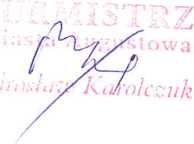 Lp.Data wpływu uwagiNazwisko i imię/ nazwa jednostki organizacyjnej i adres zgłaszającego uwagi/Treść uwagiOznaczenie nieruchomości, której dotyczy uwagaUstalenia projektu studium dla nieruchomości, której dotyczy uwagaRozstrzygnięcie Burmistrza w sprawie rozpatrzenia uwagRozstrzygnięcie Burmistrza w sprawie rozpatrzenia uwagRozstrzygnięcie Rady Miejskiej w Augustowie załącznik do uchwały nr	zdnia	Rozstrzygnięcie Rady Miejskiej w Augustowie załącznik do uchwały nr	zdnia	UwagiLp.Data wpływu uwagiNazwisko i imię/ nazwa jednostki organizacyjnej i adres zgłaszającego uwagi/Treść uwagiOznaczenie nieruchomości, której dotyczy uwagaUstalenia projektu studium dla nieruchomości, której dotyczy uwagauwaga uwzględnionauwaga nieuwzględnionauwaga uwzględnionauwaga nieuwzględnionaUwagi123456789101112021-04-19I iWnosi o:1.1. W zakresie standardów kształtowania zabudowy i zasad zagospodarowania terenu o nieujmowanie maksymalnej liczby kondygnacji nadziemnych w budynkach w treści Studium. Wnosi, aby odstąpić od tego wymagania i nie wskazywać minimalnej ilości kondygnacji, pozostawiając tę kwestię regulacji ustawowej w zakresie i na zasadach przewidzianych przepisami ustawy z dnia 5 lipca 2018 r. o ułatwieniach w przygotowaniu i realizacji inwestycji mieszkaniowych oraz inwestycji towarzyszących (DZ.U. 2018 poz. 1496) lub na poziomie aktu prawa miejscowego, bądź ustanowić maksymalną liczbę kondygnacji nadziemnych na 6, gdzie najwyższa kondygnacja powinna być cofnięta względem obrysu budynku, tak aby zmniejszyć wizualnie wysokość budynku.działki nr 384 i 385/3 obręb 5, teren MWUZasady zagospodarowania w obrębie terenów o odmiennym przeznaczeniu przyjęte dla terenów MWUczęściowo - poprzez zwiększenie maksymalnej ilości kondygnacji nadziemnych do 6 na terenie MWU w strefie M3w pozostałym zakresieWprowadzenie nakazu cofania najwyższej kondygnacji jest ustaleniem zbyt szczegółowym w stosunku do przyjętego poziomu ogólności Studium uwarunkowań i kierunków zagospodarowania przestrzennego miasta Augustowa12021-04-19I i1.2. W zakresie standardówdziałki nr 384 i 385/3 obręb 5, teren MWUZasady zagospodarowania w obrębie terenów o odmiennym przeznaczeniu przyjęte dla terenów MWUw całościkształtowania zabudowy i zasad zagospodarowania terenu o zmianę maksymalnej wysokości zabudowy z obecnych 18 na 20 metrów.poprzez zwiększenie maksymalnej wysokości zabudowy do 20 m na terenie MWU w strefieM31.3. W zakresie standardów kształtowania zabudowy i zasad zagospodarowania terenu o utrzymanie przyjętego stopnia powierzchni biologicznie czynnej na poziomie 25 %.w całości1.4. W zakresie standardów kształtowania zabudowy i zasad zagospodarowania terenu o zmianę brzmienia propozycji zapisu „Adaptuje się istniejącą w dniu wejścia w życie zmiany Studium, zabudowę o większej wysokości i liczbie kondygnacji" poprzez dodanie zdania doprecyzowującego o następującym brzmieniu: „dla terenów objętych zmianą Studium z dnia	2021 r. istniejącą w dniu uchwalenia zmiany zabudowę, w tym także nieukończoną adaptuje się w ten sposób, że dopuszcza się ich przebudowę lub całościową albo częściową rozbiórkę i wybudowanie nowego budynku lub budowli zgodnych ze Studium z zachowaniem o większej wysokości lub liczby kondygnacji.”w całościW związku z uwzględnieniem uwagi nr 1.1. i 1.2. poprzez zwiększenie ilości kondygnacji nadziemnych do 6 i maksymalnej wysokości zabudowy do 20 m, istniejące w projekcie zmiany studium ustalenie dotyczące adaptacji zabudowy staje się bezprzedmiotowe z uwagi na brak zabudowy przekraczającej te parametry w obrębie terenu MWU, co skutkuje koniecznością usunięcia tego zapisu z projektu zmiany studium.